APÉNDICE FGRÁFICO DE HISTOGRAMAS.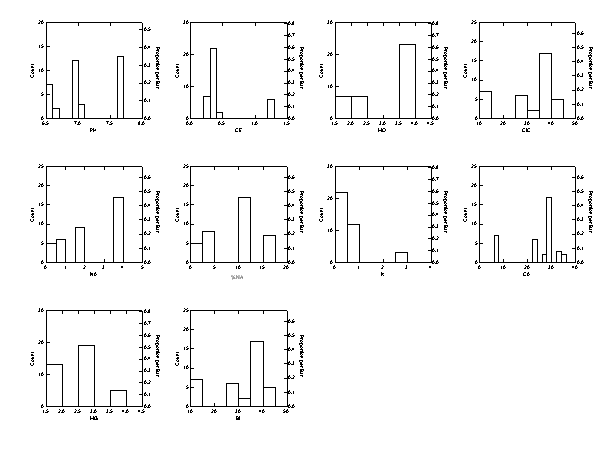 APÉNDICE IGRÁFICO DEL COEFICIENTE DE CORRELACIÓN.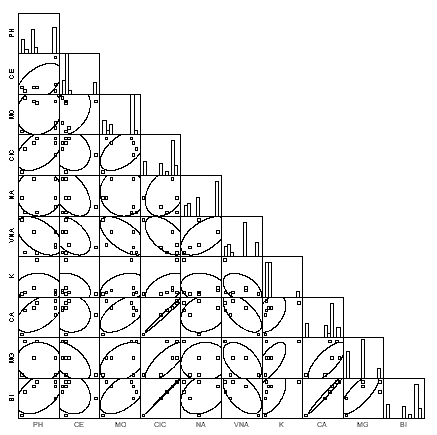 